	ROMAN RAIDER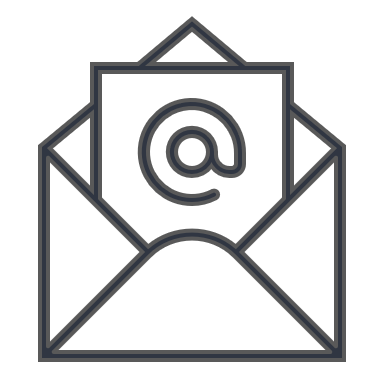 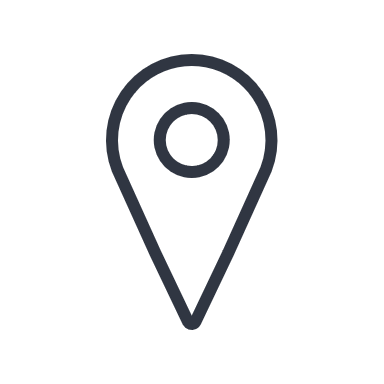 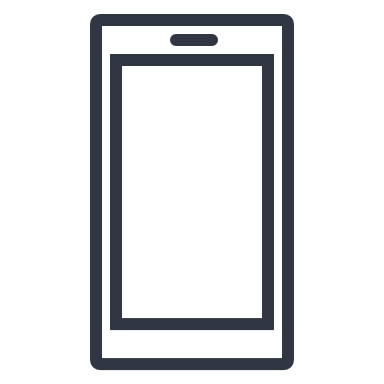 EDUCATIONBachelor of Arts | MajorNorthwestern CollegeOrange City, IAMinor | Minor NameMonth YearSKILLS &EXPERTISEName of skill/expertiseName of skill/expertiseName of skill/expertiseName of skill/expertiseLANGUAGESName of languageName of languageSERVICE &INVOLVEMENTSOrganization | City, STMonth Year – Month YearAthletic Team or GroupMonth Year – Month YearAthletic Team or GroupMonth Year – Month YearRELEVANT EXPERIENCETitle of Role | Organization Name | City, ST	Month Year – Month YearBullet point of transferable skills or accomplishments beginning with an action verbBullet point of transferable skills or accomplishments beginning with an action verbBullet point of transferable skills or accomplishments beginning with an action verbTitle of Role | Organization Name | City, ST	Month Year – Month YearBullet point of transferable skills or accomplishments beginning with an action verbBullet point of transferable skills or accomplishments beginning with an action verbBullet point of transferable skills or accomplishments beginning with an action verbLEADERSHIP EXPERIENCETitle of Role | Organization Name | City, ST	Month Year – Month YearBullet point of transferable skills or accomplishments beginning with an action verbBullet point of transferable skills or accomplishments beginning with an action verbBullet point of transferable skills or accomplishments beginning with an action verbWORK EXPERIENCETitle of Role | Organization Name | City, ST	Month Year – Month YearBullet point of transferable skills or accomplishments beginning with an action verbBullet point of transferable skills or accomplishments beginning with an action verbTitle of Role | Organization Name | City, ST	Month Year – Month YearBullet point of transferable skills or accomplishments beginning with an action verbBullet point of transferable skills or accomplishments beginning with an action verb